KATA PENGANTAR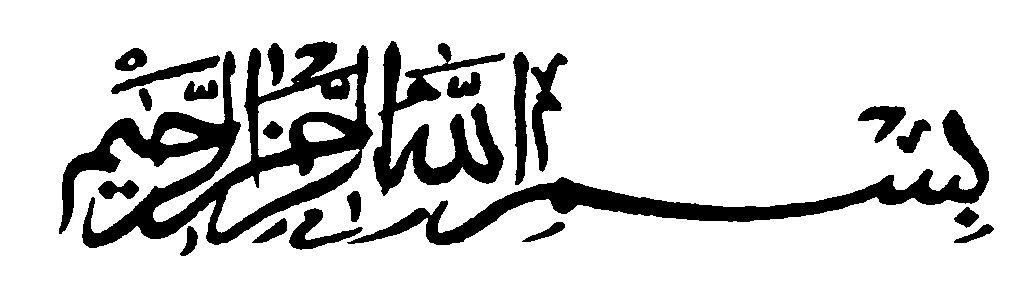 Alhamdulillahi Robbil ‘alamin	Dengan mengucapkan puji syukur kepada Allah SWT, atas karunia nikmat dan rahmat-Nya kepada penulis serta kemampuan berfikir, kejernihan hati dan ilmu pengetahuan, sehingga penulis dapat menyelesaikan penulisam skripsi ini yang merupakan salah satu persyaratan guna meraih gelar Sarjana Ekonomi pada Jurusan Ekonomi Pembangunan Fakultas Ekonomi Universitas Bung Hatta dengan judul “Analisis Faktor-Faktor Yang Mempengaruhi Realisasi penerimaan Pendapatan Asli Daerah (PAD) Kabupaten Padang Pariaman Tahun 2002-2016”.	Penulisan skripsi ini terselesaikan berkat bimbingan dan bantuan dari berbagai pihak. Pada kesempatan ini dengan segala kerendahan hati penulis ingin menyampaikan ucapan terima kasih kepada :Allah SWT atas segala limpahan rahmat serta hidayahnya dalam memperlancar skripsi ini.Orang tua tercinta, Ayahanda Sidi Burak (alm) dan ibunda Nurbaida yang telah memberikan kasih sayang, semangat, doa, dorongan, dan motivasi sehingga penulis mampu menyelesaikan skripsi ini. Sekali lagi terima kasih maa,.. paa,..Ibuk Dr. Listiana Sri Mulatsih, S.E., M.M. Dekan Fakultas Ekonomi Universitas Bung Hatta yang telah memberikan izin kepada penulis untuk melakukan penelitian.Bapak Drs. Meihendri, M.Si., Ak. Wakil Dekan Fakultas Ekonomi Universitas Bung Hatta yang telah memberikan izin kepada penulis untuk melakukan penelitian.Ibuk Dr. Erni Febrina Harahap SE, M.Si, ketua jurusan Ekonomi Pembangunan, Fakultas Ekonomi Universitas Bung Hatta yang telah membantu dan memberikan izin peneliti dalam penyusunan skripsi ini.Ibuk Nurul Huda,S.E,Msi. Dosen Pembimbing I yang telah dengan sabar serta meluangkan waktu, tenaga serta pikirannya dalam memberikan bimbingan serta arahan baik berupa ilmu, petunjuk maupun saran-saran yang sangat berguna bagi penulis, sehingga Skripsi ini dapat terselesaikan.Ibuk Helmawati,SE,Msi. Dosen Pembimbing II yang telah dengan sabar serta meluangkan waktu, tenaga serta pikirannya dalam memberikan bimbingan serta arahan baik berupa ilmu, petunjuk maupun saran-saran yang sangat berguna bagi penulis, sehingga Skripsi ini dapat terselesaikan.Bapak Kasman Karimi,SE.,Msi selaku pembimbing akademis, terima kasih atas bimbingannya selama di perkuliahan.Ibuk Siti Rahmi, SE., M.Acc. Sektretaris jurusan ekonomi pembangunan, Fakultas Ekonomi Universitas Bung Hatta yang telah membantu dan memberikan izin penelitian dalam penyusunan skripsi ini.Seluruh dosen dan staf pengajar di Jurusan Ekonomi Pembangunan, Fakultas Ekonomi Universitas Bung Hatta yang telah memberikan bekal ilmu yang bermanfaat bagi penulis.Peranan karyawan diperpustakaan Universitas Bung Hatta dan karyawan Fakultas Ekonomi serta Jurusan Ekonomi Pembangunan juga membantu penulis dalam menyelesaikan skripsi ini.Kepada teman-teman seperjuangan dari semester satu sampai kita lulus kompre bersama Okta Pratama S.E, Kosmelit S.E, Bayu Permana Putra S.E. dan Khalid Faisal, S. Pd.Teman-teman Ekonomi Pembangunan angkatan 2014, yang namanya tidak dapat disebutkan satu persatu, terima kasih atas pengalaman yang diberikan baik suka maupun duka, kita akan selalu menjadi keluarga ekonomi pembangunan angkatan 2014 walau di mana pun kita berada.Terima kasih juga terhadap pihak-pihak yang telah membantu di dalam pembuatan skripsi ini yang tidak dapat disebutkan satu persatu.Penulis berdoa agar semua pihak yang membantu dapat diberi pahal yang setimpal oleh Allah SWT, penulis menyadari adanya kekurangan-kekurangan, penulis mengharapkan kritik dan saran untuk bahan perbaikan skripsi ini. Semoga skripsi ini dapat bermanfaat bagi semua pihak yang membacanya.Padang, 18 Agustus 2018									           Gusrizal A.